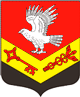 Муниципальное образование«ЗАНЕВСКОЕ   ГОРОДСКОЕ   ПОСЕЛЕНИЕ»Всеволожского муниципального района Ленинградской областиАДМИНИСТРАЦИЯПОСТАНОВЛЕНИЕ 06.07.2021	№ 572д. ЗаневкаО внесении изменений в постановление администрации МО «Заневское городское поселение» от 18.02.2021 № 140 «Об утверждении муниципальной программы «Благоустройство и санитарное содержание территории муниципального образования «Заневское городское поселение» Всеволожского муниципального района Ленинградской области на 2021-2023 годы» (в редакции от 26.04.2021 № 365)В соответствии с Федеральными законами от 06.10.2003 № 131-ФЗ «Об общих принципах организации местного самоуправления в Российской Федерации», от 10.01.2002 № 7-ФЗ «Об охране окружающей среды»,
от 24.06.1998 № 89-ФЗ «Об отходах производства и потребления», от 30.03.1999 № 52-ФЗ «О санитарно-эпидемиологическом благополучии населения», от 10.12.1995 № 196-ФЗ «О безопасности дорожного движения», уставом муниципального образования «Заневское городское поселение» Всеволожского муниципального района Ленинградской области, решением совета депутатов муниципального образования «Заневское городское поселение» Всеволожского муниципального района Ленинградской области № 21 от 24.04.2019, постановлением администрации муниципального района Ленинградской области от 09.02.2018 № 72 «Об утверждении Порядка разработки, реализации и оценки эффективности муниципальных программ муниципального образования «Заневское городское поселение» Всеволожского муниципального района Ленинградской области», администрация муниципального образования «Заневское городское поселение» Всеволожского муниципального района Ленинградской областиПОСТАНОВЛЯЕТ:В муниципальную программу «Благоустройство и санитарное содержание территории муниципального образования «Заневское городское поселение» Всеволожского муниципального района Ленинградской области на 2021-2023 годы», утвержденную постановлением администрации МО «Заневское городское поселение» от 18.02.2021 № 140 «Об утверждении муниципальной программы «Благоустройство и санитарное содержание  территории муниципального образования «Заневское городское поселение» Всеволожского муниципального района Ленинградской области на 2021-2023 годы» (в редакции от 26.04.2021 № 365) (далее – муниципальная программа), внести следующие изменения:В разделе 7 муниципальной программы «Сроки реализации муниципальной программы в целом, контрольные этапы и сроки их реализации с указанием промежуточных показателей» внести следующие изменения:В пункте 14 «Расходы бюджета на ремонт, содержание и обслуживание уличного освещения» в 3 квартале (тыс. руб.) цифры 7 329,00 заменить цифрами 8 829,00, в 4 квартале (тыс. руб.) цифры 7 329,00 заменить цифрами 8 829,00, в лимитах 2021 год (тыс. руб.) цифры 29 316,00 заменить цифрами 32 316,00, в лимитах 2022 год (тыс. руб.) цифры 29 316,00 заменить цифрами 32 316,00.В пункте 15 «Расходы бюджета на приобретение электрической энергии для нужд муниципального образования» в лимитах 2022 год (тыс. руб.) цифры 17 000,00 заменить цифрами 14 000,00.В пункте 16 «Расходы бюджета на устройство уличного освещения» во 2 квартале (тыс. руб.) цифры 1 660,00 заменить цифрами 0,00, в 3 квартале (тыс. руб.) цифры 1 660,00 заменить цифрами 1 980,00, в 4 квартале (тыс. руб.) цифры 1 660,00 заменить цифрами 0,00, в лимитах 2021 год (тыс. руб.) цифры 4 980,00 заменить цифрами 1 980,00.3. Настоящее постановление подлежит опубликованию в газете «Заневский вестник» и размещению на официальном сайте муниципального образования http://www.zanevkaorg.ru/.4. Настоящее постановление вступает в силу после его официального опубликования в газете «Заневский вестник».5. Контроль за исполнением настоящего постановления оставляю за собой.Глава администрации	А.В. Гердий